                            Положениео IV Всероссийском конкурсе« »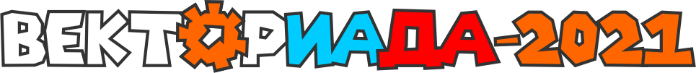 (далее «Конкурс»)Общие положенияЦелью Конкурса является развитие и поддержка творческого и научного потенциала воспитанников, учащихся, студентов, учителей, воспитателей, педагогов, преподавателей, библиотекарей, методистов, тренеров и руководителей всех типов организаций в сферах образования, культуры, спорта, молодежной политики.Задачи Конкурса:привить нравственное воспитание подрастающего поколения;повысить уровень исследовательской деятельности учащихся;выявить талантливую молодежь и одаренных детей на территории Российской Федерации, в том числе инвалиды и лица с ограниченными возможностями здоровья;создание научно-методического каталога профессиональных достижений для учителей, воспитателей, педагогов, преподавателей, библиотекарей, методистов, тренеров и руководителей всех типов организаций;создать межведомственный рейтинг талантов среди организаций в сферах образования, культуры, спорта, молодежной политики и регионов Российской Федерации.Конкурс имеет Всероссийский статус. В Конкурсе могут принимать участие воспитанники, учащиеся, студенты любого возраста, учителя, воспитатели, педагоги, преподаватели, библиотекари, методисты, тренеры и руководители всех типов организаций в сферах образования, культуры, спорта, молодежной политики.Организатором Конкурса выступает автономная некоммерческая организация «Центр научного творчества «Вектор». Официальный сайт Конкурса: http://www.vectoriada.ru.Настоящее Положение определяет требования к участникам и конкурсным материалам, порядок их предоставления на Конкурс, сроки проведения Конкурса и действует до завершения конкурсных мероприятий.Условия участия в КонкурсеНа Конкурс принимаются авторские работы воспитанников, учащихся, студентов, учителей, воспитателей, педагогов, преподавателей, библиотекарей, методистов, тренеров и руководителей всех типов организаций в сферах образования, культуры, спорта, молодежной политики.Для участия в Конкурсе необходимо представить конкурсную работу:тематика и направление конкурсной работы свободная;материалы не должны противоречить законодательству Российской Федерации.Среди воспитанников, учащихся, студентов Конкурс проводится по шести направленностям в следующих номинациях:живопись, рисунок (художественная направленность);декоративно-прикладное творчество (художественная направленность);художественное слово (художественная направленность);авторские стихи и проза (художественная направленность);театральное	творчество	(в	том	числе	театр	кукол,	театр	моды) (художественная направленность);вокальное творчество (художественная направленность);музыкальное	творчество,	исполнительство	(художественная направленность);танцевальное	творчество	(в	том	числе	сольное)	(художественная направленность);акробатика (физкультурно-спортивная направленность);гимнастика (в том числе художественная) (физкультурно-спортивная направленность);цирковое искусство (физкультурно-спортивная направленность);техническое творчество (техническая направленность);компьютерная графика, анимация (техническая направленность);фотография (художественная и техническая направленности);проектная	деятельность	(техническая	направленность,	социально- педагогическая, естественнонаучная, туристско-краеведческая направленности);научная	деятельность	(техническая	направленность,	социально- педагогическая, естественнонаучная, туристско-краеведческая направленности).Среди учителей, воспитателей, педагогов, преподавателей, библиотекарей, методистов, тренеров и руководителей всех типов организаций в сферах образования, культуры, спорта, молодежной политики:методическая разработка;научная статья;проектная деятельность;научная деятельность.Заявку (Приложение 1) и конкурсную работу можно отправить на официальную электронную почту организатора Конкурса vector@vectoriada.ru, либо заполнить электронную форму для участия на официальном сайте Конкурса: www.vectoriada.ru.В соответствие с номинацией представляется следующий формат конкурсной работы:фото, рисунок, поделка, экспонат (живопись, рисунок, декоративно- прикладное творчество, техническое творчество, компьютерная графика);научная статья, исследовательская работа, проект, стихи и проза в электронном виде (проектная деятельность, научная деятельность, методическая разработка, научная статья, художественное слово);ссылка на видео спектакля, выступления, концерта (художественное слово, вокальное творчество, музыкальное творчество, танцевальное творчество, цирковое искусство).Количество работ от одного участника не ограничено. Один участник может принимать участие по нескольким номинациям, но для этого необходимо подать отдельную заявку по каждой номинации.Заявки на Конкурс принимаются в течение всего календарного года по 31 декабря 2021 года.Порядок организации и проведения конкурсаДля организации и проведения конкурса создается Оргкомитет. Оргкомитет Конкурса:объявляет об условиях, порядке и начале проведения Конкурса;создает	конкурсную	комиссию	для	экспертизы	и	оценивания предоставленных материалов;принимает заявки и конкурсные работы;информирует участников о результатах Конкурса;подводит итоги Конкурса.Заявки на конкурс принимаются ежедневно.Подведение итогов КонкурсаИтоги Конкурса рассматриваются и утверждаются конкурсной комиссией.Решение конкурсной комиссии принимается большинством голосов от числа ее членов, присутствующих на заседании конкурсной комиссии. При равенстве голосов голос председателя комиссии является решающим. Результаты голосования оформляются протоколом и подписываются председателем и секретарем конкурсной комиссии.По итогам работы конкурсной комиссии определяются победители за I, II, III места, а также Лауреаты – в том случае, если будут определены эталонные конкурсные работы, выступления.Члены конкурсной комиссии принимают решение конфиденциально. Решение конкурсной комиссии пересмотру не подлежит.По мере обработки данных формируется рейтинг организаций всех типов организаций в сферах образования, культуры, спорта, молодежной политики и регионов Российской Федерации.Результаты Конкурса направляются на электронные адреса участников.Участие в Конкурсе бесплатное.При необходимости Вы можете заказать «Наградной пакет», в который входит Сертификат участника Конкурса, Сертификат участия во Всероссийском проекте «ВЕКТОРИАДА-2021», Диплом победителя.Стоимость «Наградного пакета» на 1 участника - 100 рублей. «Наградной пакет» формируется и отправляется на электронную почту участника в течение месяца.Политика обработки персональных данныхПринимая участие в Конкурсе, Вы соглашается с Политикой обработки персональных данных.Политика обработки персональных данных разработана в соответствии с Федеральным законом от 27.07.2006. №152-ФЗ «О персональных данных».АВТОНОМНАЯ   НЕКОММЕРЧЕСКАЯ   ОРГАНИЗАЦИЯ   "ЦЕНТР   НАУЧНОГОТВОРЧЕСТВА "ВЕКТОР" (ОГРН 1176451021262) (далее - Организатор) настоящим сообщает, что в рамках использования сайта по адресу в сети Интернет: www. vectoriada.ru (далее   –   Сайт),   а   также   при   участии   Вас   в   мероприятиях   в   рамках   ПРОЕКТА«ВЕКТОРИАДА», в том числе в IV Всероссийском конкурсе «Векториада-2021» Организатор запрашивает и собирает Ваши персональные данные.Организатор подтверждает, что предпринимает все необходимые меры для соблюдения конфиденциальности Ваших персональных данных. Организатор реализует ряд надлежащих мер безопасности с целью обеспечения защиты Ваших персональных данных от случайной утраты и несанкционированного доступа, использования или раскрытия, а также несет ответственность за процесс обработки Ваших персональных данных. Вы подтверждаете, что при использовании Сайта, а также при участии Вас в мероприятиях в рамках ПРОЕКТА«ВЕКТОРИАДА», предоставляете согласие на обработку Организатором Ваших персональных данных (далее – Согласие) и подтверждаете, что, давая такое согласие, Вы действуете своей волей и в своем интересе. В соответствии с Федеральным законом от 27.07.2006 № 152-ФЗ «О персональных данных», Вы согласны, при необходимости, предоставить следующую информацию, которая относится к Вашей личности: Фамилия; Имя; Отчество участника; e-mail; номер телефона; наименование организации, от имени которой Вы пользуетесь Сайтом; адрес указанной организации; должность в указанной организации. Вы выражаете согласие на осуществление со всеми указанными персональными данными следующих действий: сбор, систематизация, накопление, хранение, уточнение (обновление или изменение), использование, распространение (в том числе – передача), обезличивание, блокирование, уничтожение, передача, а также осуществление любых иных действий с Вашими персональными данными в соответствии с действующим законодательством Российской Федерации. Обработка персональных данных может осуществляться с использованием средств автоматизации, а также без их использования (при неавтоматической обработке). При обработке персональных данных Организатор не ограничен в применении способов их обработки. Согласие на обработку персональных данных распространяется исключительно на те персональные данные, которые обрабатываются в рамках использования Сайта, проведения мероприятий в рамках ПРОЕКТА «ВЕКТОРИАДА». Вы выражаете согласие на осуществление Организатором обратной связи с Вами, включая: направление запросов и информации, которая касается использования Сайта, проведения мероприятий в рамках ПРОЕКТА «ВЕКТОРИАДА»; направление уведомлений, включая уведомления (рассылки) о новостях Организатора, обработку заявок от пользователей. В любой момент и на безвозмездной основе, Вы вправе отказаться от получения специальных уведомлений (рассылок) и иной информации от Организатора, уведомив об отказе по электронной почте vector@vectoriada.ru. Организатор вправе в любой момент без предварительного уведомления пользователей изменять, дополнять или обновлять текст настоящего Согласия в той или иной части. В том случае, если в настоящее Согласие будут внесены изменения, такое Согласие подлежит размещению на Сайте, а соответствующие изменения вступают в силу в течение 20 (Двадцати) дней с момента официальной публикации новой редакции Согласия на Сайте. Если в течение таких 20 (Двадцати) дней Вы в письменной форме не заявите отказ от принятия изменений, то это означает Ваше принятие Согласия в новой редакции. Компания рекомендует регулярно просматривать текст настоящего Согласия, чтобы Вы были своевременно информированы о любых изменениях и датах вступления в силу таких изменений.Приложение 1Заявка для участия в IV Всероссийском конкурсе« »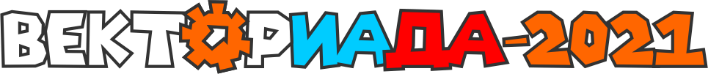 (пример заполнения для воспитанника, учащегося, студента)Заявка для участия в IV Всероссийском конкурсе« »(пример заполнения для учителя, воспитателя, педагога, преподавателя, библиотекаря, методиста, тренера и руководителя всех типов организаций в сферахобразования, культуры, спорта, молодежной политики)Ф.И.О. участникаИванов Иван ИвановичДата рождения01 января 2004 г.Наименованиеорганизации/учрежденияМОУ «СОШ № 1000»Адрес организации/учреждения101000 г. Москва, ул. Московская, д. 100Куратор, руководительучастника (Ф.И.О., должность), тел. для связи, электроннаяпочтаПетрова Мария Ивановна, учитель технологии,	8(900)432-12-12, petrova1982@mail.ruНоминацияДекоративно-прикладное творчествоДополнительные сведенияЯвляется ли учащийся инвалидом, лицом сограниченными возможностями здоровьяФ.И.О. участникаПетрова Мария ИвановнаДата рождения01 января 1984 г.Должность, тел. для связи,электронная почтаУчитель	технологии,	8(900)432-12-12,petrova1982@mail.ruНаименованиеорганизации/учрежденияМОУ «СОШ № 1000»Адрес организации/учреждения101000 г. Москва, ул. Московская, д. 100НоминацияМетодическая разработка